自施設実習計画書・実習振り返りシート受講者氏名（	）（	）さん	認知症ケア能力評価表記入者：〈面接結果〉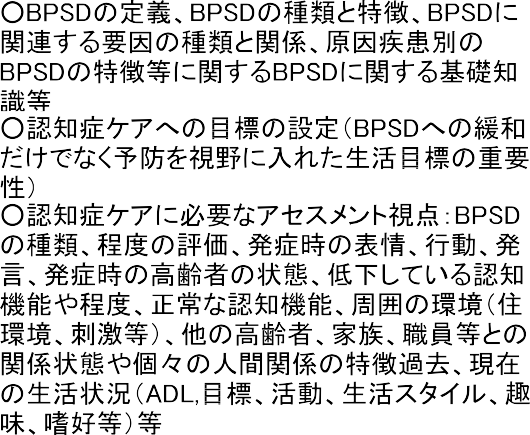 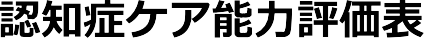 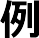 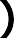 （	）さん	認知症ケア指導計画書記入者：〈実施上の留意事項〉⑤実習における目標（実習終了後の姿）⑤実習における目標（実習終了後の姿）⑥実習スケジュール⑥実習スケジュール取組み内容実施結果 1週目	 2週目	 3週目	 4週目	その他	実習期間通して取り組むこと⑦実習評価⑦実習評価・目標の達成状況・目標の達成状況・残された課題・残された課題⑧指導者からのコメント（コメントを受けた内容について記入）⑧指導者からのコメント（コメントを受けた内容について記入）ア．評価対象項目イ．評価方法実施日ウ．評価結果できている点・課題認知症ケアの知識アセスメント介護方法介護評価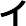 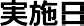 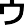 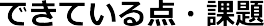 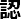 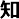 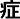 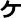 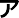 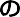 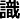 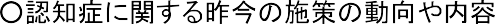 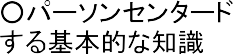 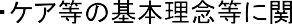 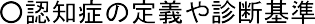 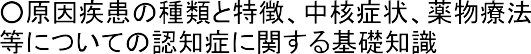 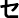 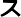 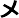 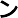 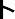 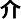 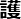 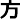 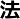 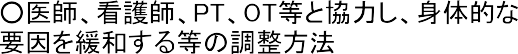 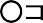 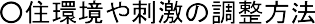 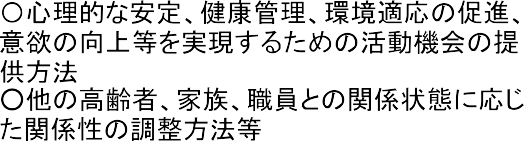 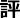 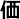 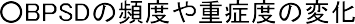 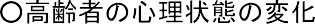 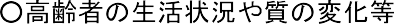 指導課題優先順位指導目標期間具体的方法頻度認知症ケアの知識アセスメント介護方法介護評価